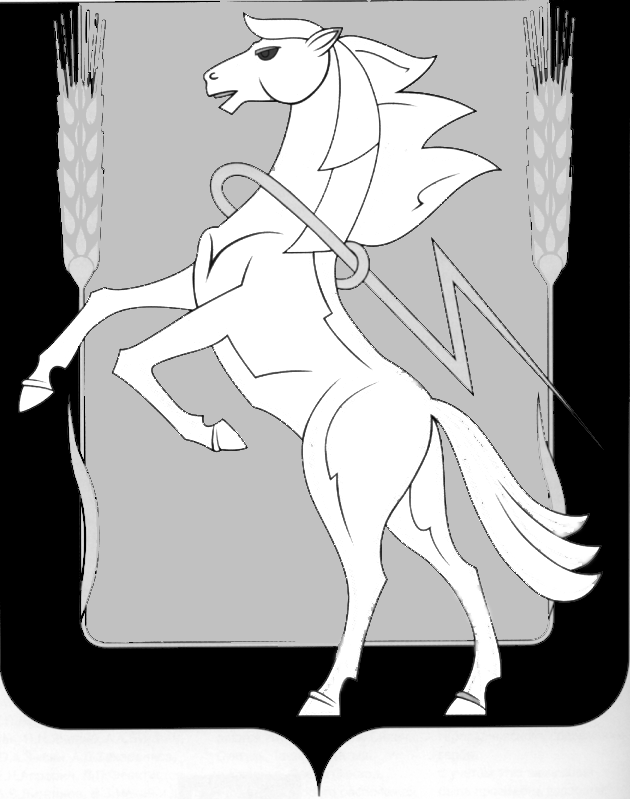 СОБРАНИЕ ДЕПУТАТОВ СОСНОВСКОГОМУНИЦИПАЛЬНОГО РАЙОНАЧЕТВЕРТОГО СОЗЫВАРЕШЕНИЕ от 18.12.2013 года № 702О Положении «О порядке организации и проведения публичных слушаний натерритории Сосновского муниципального района» (в новой редакции)В соответствии с Федеральным законом от 06.10.2003 года № 131-ФЗ «Об общих принципах организации местного самоуправления в Российской Федерации», Уставом Сосновского муниципального района, Собрание депутатов Сосновского муниципального района четвертого созыва РЕШАЕТ:1. Утвердить Положение «О порядке организации и проведения публичных слушаний на территории Сосновского муниципального района» в новой редакции (прилагается).2. Решение Собрания депутатов Сосновского муниципального района от 21.09.2005 года № 76 «О порядке организации и проведения публичных слушаниях на территории Сосновского муниципального района» признать утратившим силу.3. Направить настоящее решение Главе Сосновского муниципального района для подписания и опубликования.4. Опубликовать настоящее решение в информационном бюллетене  «Сосновская Нива».5. Контроль исполнения настоящего решения возложить на руководителя аппарата Администрации Сосновского муниципального района С.Н. Панина и председателя постоянной комиссии по законности и правопорядку Г.М. Зыкову. Глава Сосновского                                              Председатель Собраниямуниципального района                                     депутатов Сосновского                                                                               муниципального района   ____________В.П. Котов                                    _____________Г.М. ШихалеваПриложение к решению Собрания депутатовот 18.12.2013 года № 702ПоложениеО порядке организации и проведения публичных слушанийна территории Сосновского муниципального районаI. Общие положения1. Для обсуждения проектов нормативных правовых актов по вопросам местного значения с участием жителей Сосновского муниципального района Собранием депутатов Сосновского муниципального района, Главой Сосновского муниципального района могут проводиться публичные слушания.Публичные слушания - это форма непосредственного осуществления населением местного самоуправления в Сосновском муниципальном районе, реализация права на открытое публичное обсуждение выносимых на публичные слушания вопросов, а также участие его в решении вопросов местного значения.Рабочая группа - это коллегиальный орган, сформированный из депутатов Собрания депутатов Сосновского муниципального района, должностных лиц администрации Сосновского муниципального района, осуществляющий организационные действия по подготовке и проведению публичных слушаний.Участники публичных слушаний - это зарегистрированные рабочей группой граждане, достигшие возраста 18 лет, проживающие в границах Сосновского муниципального района и обладающие активным избирательным правом, депутаты Собрания депутатов Сосновского муниципального района и должностные лица администрации Сосновского муниципального района.Период проведения публичных слушаний - период, в течение которого проводятся публичные слушания, начиная с момента назначения публичных слушаний и до обнародования результатов публичных слушаний.Протокол публичных слушаний - обязательное приложение к итоговому документу публичных слушаний, в котором указываются дата, место проведения слушаний, список зарегистрированных участников и экспертов публичных слушаний, присутствующих на слушаниях, повестка дня, содержание выступлений, письменные заявления, переданные во время слушаний рабочей группе.2. Цель публичных слушаний - обеспечение реализации прав граждан Российской Федерации, проживающих на территории Сосновского муниципального района, на непосредственное участие в осуществлении местного самоуправления.3. Задачи публичных слушаний:1) доведение до населения Сосновского муниципального района полной и точной информации о проектах нормативных правовых актов Собрания депутатов Сосновского муниципального района или Главы Сосновского муниципального района, а также вопросов, выносимых на публичные слушания;2) обсуждение и выяснение мнения населения по проектам нормативных правовых актов органов местного самоуправления Сосновского муниципального района и вопросам, выносимым на публичные слушания;3) оценка отношения населения Сосновского муниципального района к рассматриваемым проектам нормативных правовых актов Собрания депутатов Сосновского муниципального района и Главы Сосновского муниципального района, а также вопросам, выносимым на публичные слушания.II. Вопросы, подлежащие вынесению на публичные слушания4. Публичные слушания проводятся для обсуждения нормативных правовых актов, принимаемых по вопросам местного значения, их решения носят рекомендательный характер для органов местного самоуправления Сосновского муниципального района.5. На публичные слушания в обязательном порядке выносятся:1)Проекты планов и программ развития муниципального района;2) проект Устава Сосновского муниципального района, а также проект решения Собрания депутатов Сосновского муниципального района о внесении изменений и дополнений в данный Устав, кроме случаев, когда изменения в Устав вносятся исключительно в целях приведения закрепляемых в Уставе вопросов местного значения и полномочий по их решению в соответствие с Конституцией Российской Федерации, федеральными законами;3) проект бюджета Сосновского муниципального района и отчет об его исполнении;4) проект генерального плана и проект изменений в генеральный план, проект правил землепользования и застройки и проект изменений в указанные правила, проекты планировки территорий и проекты межевания территорий, а также вопросы предоставления разрешений на условно разрешенный вид использования земельных участков и объектов капитального строительства, вопросы отклонения от предельных параметров разрешенного строительства, реконструкции объектов капитального строительства, вопросы изменения одного вида разрешенного на другой вид разрешенного использования земельных участков и объектов капитального строительства на другой вид такого использования при отсутствии утвержденных правил землепользования и застройки;5) вопросы преобразования Сосновского муниципального района;6) публичные слушания могут проводиться для обсуждения иных проектов муниципальных правовых актов по вопросам местного значения, затрагивающих права, свободы и законные интересы жителей.III. Инициаторы публичных слушаний6. Публичные слушания проводятся по инициативе:1) Главы Сосновского муниципального района;2) Собрания депутатов Сосновского муниципального района;3) инициативной группы населения Сосновского муниципального района численностью не менее 10 человек, обладающих избирательным правом.IV. Порядок организации публичных слушаний7. Публичные слушания, проводимые по инициативе населения Сосновского муниципального района, Собрания депутатов Сосновского муниципального района, назначаются решением Собрания депутатов Сосновского муниципального района. Для включения в повестку заседания Собрания депутатов Сосновского муниципального района о назначении публичных слушаний инициативная группа жителей представляет письменное предложение по проведению публичных слушаний, которое должно содержать:1) формулировку вопроса местного значения или нормативного правового акта, предлагаемого для публичных слушаний, с обоснованием их общественной значимости;2) замечания и предложения по предлагаемому вопросу или нормативному правовому акту;3) протокол собрания жителей, на котором было принято решение об инициировании проведения публичных слушаний;4) список инициативной группы граждан с указанием фамилий, имен, отчеств, паспортных данных, мест жительства и телефонов;5) подписные листы, содержащие следующую информацию:- формулировку вопроса, выносимого на публичные слушания;- фамилию, имя, отчество лица, подписавшего подписные листы, с указанием года рождения (в возрасте 18 лет на день сбора подписей дополнительно день и месяц рождения), адреса места жительства, серии и номера паспорта или заменяющего его документа, а также дату внесения подписи.8. Публичные слушания, проводимые по инициативе Главы Сосновского муниципального района, назначаются правовым актом Главы Сосновского муниципального района.9. В правовом акте о назначении публичных слушаний должны быть указаны:1) тема публичных слушаний;2) дата проведения, место, сроки;3) формулировка вопросов и (или) наименование проектов нормативных правовых актов, выносимых на публичные слушания;4) место, время, номер телефона, по которому население может обратиться со своими заявлениями, предложениями в период с момента официального опубликования (обнародования) проекта нормативного правового акта и до даты проведения публичных слушаний;5) состав рабочей группы.10. В состав рабочей группы включаются:1) депутаты постоянных комиссий Собрания депутатов Сосновского муниципального района, в том числе:при проведении публичных слушаний по вопросам принятия бюджета, утверждения отчета об исполнении бюджета, по проекту нормативно-правового акта об утверждении Устава Сосновского муниципального района, о внесении изменений в Устав Сосновского муниципального района - в рабочую группу включаются депутаты постоянной комиссии по законности и правопорядку, по экономике политике, бюджету и налоговой политике;при проведении публичных слушаний по вопросам градостроительства, районного хозяйства в рабочую группу включаются депутаты постоянной комиссии по социальным вопросам, по сельскому хозяйству, экологии и земельным ресурсам;при проведении публичных слушаний по вопросам социальной сферы в рабочую группу включаются депутаты постоянной комиссии по социальным вопросам;2) представители администрации Сосновского муниципального района;3) специалисты для выполнения консультационных работ по обсуждаемой проблеме.11. Если назначение публичных слушаний проводится в порядке пункта 7 настоящего Положения, решение о назначении публичных слушаний принимается на заседании Собрания депутатов Сосновского муниципального района большинством голосов от общей установленной численности Собрания депутатов Сосновского муниципального района.12. Публичные слушания по вопросам, указанным подпунктом 3 пункта 5, назначаются Главой Сосновского муниципального района в порядке, предусмотренном Градостроительным кодексом Российской Федерации. Срок проведения публичных слушаний с момента публикации нормативного правового акта Главы Сосновского муниципального района о назначении слушаний и до дня публикации решения о результатах публичных слушаний определяются решением Собрания депутатов или постановлением администрации.V. Порядок публичных слушаний13. Публичные слушания проводятся в срок не позднее пятнадцати рабочих дней после дня опубликования (обнародования) проекта муниципального правового акта. Жители Сосновского муниципального района должны быть заблаговременно, не менее чем за десять дней, оповещены о времени и месте проведения публичных слушаний, ознакомлены с проектом муниципального нормативного правового акта. Оповещение о времени и месте проведения публичных слушаний, ознакомление с проектом муниципального нормативного правового акта осуществляются органом местного самоуправления, принявшим решение о проведении публичных слушаний, через газету «Сосновская нива», информационный бюллетень «Сосновская Нива» и  официальный сайт администрации Сосновского муниципального района в сети «Интернет».14. При проведении публичных слушаний по вопросу проекта Устава Сосновского муниципального района либо проекта нормативного правового акта о внесении изменений и дополнений в Устав Сосновского муниципального района публичные слушания назначаются решением Собрания депутатов Сосновского муниципального района. Проект Устава муниципального района и муниципального нормативного правового акта о внесении в него изменений и дополнений не позднее чем за 30 дней до дня рассмотрения вопроса о принятии Устава муниципального района, внесении в него изменений и дополнений подлежит официальному опубликованию (обнародованию) с одновременным опубликованием (обнародованием) установленного Собранием депутатов Сосновского муниципального района порядка учета предложений по проекту указанного Устава, проекту указанного муниципального нормативного правового акта, а также порядка участия граждан в его обсуждении.15. Подготовку и проведение публичных слушаний осуществляет рабочая группа, которая:1) составляет программу публичных слушаний;2) определяет место и время проведения публичных слушаний с учетом количества участников и возможности свободного доступа для жителей Сосновского муниципального района и представителей органов местного самоуправления;3) извещает население через средства массовой информации о проведении публичных слушаний, работе телефонов "горячей линии", а также о сроках и месте представления предложений в проект рекомендаций публичных слушаний;4) осуществляет сбор предложений в проект рекомендаций публичных слушаний, их обобщение и экспертизу. По итогам экспертизы рабочая группа рекомендует предложения, соответствующие действующему законодательству, к одобрению на публичных слушаниях, предложения, не соответствующие законодательству, - к отклонению;5) определяет перечень должностных лиц, специалистов, организаций и представителей общественности, приглашаемых к участию в публичных слушаниях, и направляет им официальные обращения с просьбой дать свои рекомендации и предложения по вопросам, выносимым на обсуждение;6) назначает председательствующего на публичных слушаниях и секретаря публичных слушаний из числа рабочей группы для ведения публичных слушаний и составления протокола;7) определяет докладчиков (содокладчиков);8) устанавливает порядок выступлений на публичных слушаниях;9) готовит проект рекомендаций публичных слушаний;10) организует регистрацию участников публичных слушаний и обеспечение их необходимыми материалами;11) утверждает состав редакционной комиссии публичных слушаний (далее - редакционная комиссия). Редакционная комиссия осуществляет сбор дополнительных предложений в проект рекомендаций публичных слушаний, поступающих в ходе проведения публичных слушаний;12) организует опубликование в средствах массовой информации рекомендаций по итогам публичных слушаний;13) передает рекомендации по итогам публичных слушаний Главе Сосновского муниципального района и Собранию депутатов Сосновского муниципального района.VI. Проведение публичных слушаний16. Перед началом публичных слушаний проходит регистрация участников.17. Председательствующий на публичных слушаниях открывает собрание и оглашает тему публичных слушаний, перечень вопросов, выносимых на публичные слушания, инициаторов его проведения, предложения рабочей группы по порядку проведения собрания, представляет себя и секретаря публичных слушаний.18. Секретарь публичных слушаний ведет протокол.19. Время выступления определяется рабочей группой на первом его заседании, исходя из важности вопроса, количества выступающих и времени, отведенного для проведения слушаний, но не более 5 минут на одно выступление для участников публичных слушаний.20. Для организации прений председательствующий объявляет вопрос, по которому проводится обсуждение, и предоставляет слово участникам публичных слушаний.21. По окончании выступления участника публичных слушаний председательствующий дает возможность участникам публичных слушаний задать уточняющие вопросы.22. Участники публичных слушаний вправе:1) в письменном виде представить рабочей группе свои рекомендации, предложения, возражения по вопросу публичных слушаний;2) снять свои рекомендации и (или) присоединиться к предложениям, выдвинутым другими участниками публичных слушаний;3) участвовать в обсуждении вопроса публичных слушаний, задавать вопросы докладчикам;4) знакомиться с документами публичных слушаний.23. После окончания выступлений по каждому вопросу повестки публичных слушаний председательствующий обращается с вопросом о возможном изменении их позиции по итогам проведенного обсуждения.24. По результатам публичных слушаний принимаются рекомендации. Рекомендации принимаются большинством участников публичных слушаний, и  публикует в средствах массовой информации. 25. Если при проведении публичных слушаний поступают дополнительные предложения, данные предложения в письменной форме передаются в редакционную комиссию, которая рассматривает их на соответствие действующему законодательству. Дополнительные предложения, рекомендуемые редакционной комиссией к одобрению, включаются в проект рекомендаций публичных слушаний. Дополнительные предложения, требующие дополнительной экспертизы, редакционная комиссия передает для рассмотрения рабочей группе.26. Указанные предложения в срок не позднее пяти рабочих дней после проведения публичных слушаний рассматриваются рабочей группой на соответствие законодательству Российской Федерации и Челябинской области и рекомендуются к одобрению либо к отклонению. Рабочая группа информирует авторов дополнительных предложений о принятом решении. Дополнительные предложения, одобренные рабочей группой, включаются в рекомендации публичных слушаний.VI. Заключительные положения27. Контроль за соблюдением настоящего положения возлагается на постоянную комиссию Собрания депутатов по законности и правопорядку.28. Внесение изменений и дополнений в настоящее положение осуществляется в том же порядке, как и его принятие.